KAREL GOTTKarel Gott was a famous singer, an actor and a painter. He was born in Pilsen, on 14 July 1939. His father was also Karel Gott and his mather was Marie Gottova. In his childhood he wanted to be a painter. He played a guitar very well. He sang not only in Czech, but also in German, English, Italian and Russian. Overall, he sang around 2500 songs. In his career he was very active in 1958 - 2019 years. He had his own family: his last wife was Ivana Gottova (in 2008-2019) and he had three daughters Dominika Gottova, Charlotte Ella Gottova and Nelly Sofie Gottova. His most famous songs are Včelka Mája, Oči sněhem zaváté, Čas růží...Karel Gott died on 1 October 2019 in Prague because of health problems.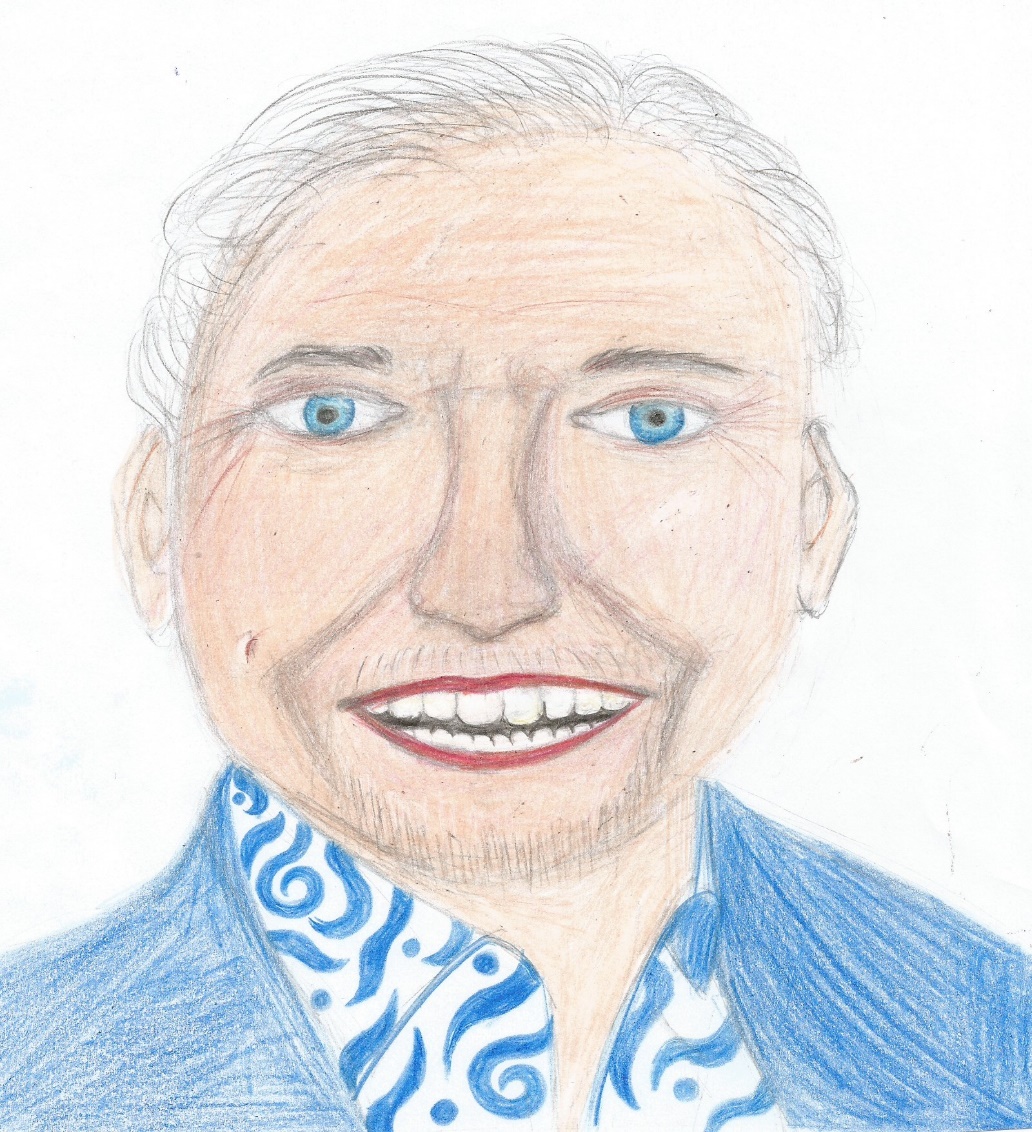 